MissionOur organization aids Homeless Veterans in the Detroit Metropolitan area.  We bring them together with:Area service providers to aid/assist in finding a suitable place to liveSuitable employment and/ or training for employmentAssist in helping them get back into the mainstream of life’s day to day activities.Bringing a Homeless Veterans Court to the Stand Down and reconciling their misdemeanor offense with treatment programs.Stand Down offers such assistance and has proven to be quite effective in aiding Veterans.Service ProvidedEach Stand Down is a collaborative effort among hundreds of caring volunteers & professionals who give of their time to fulfill our mission.  At each Stand Down event, the following services are provided.Hot lunchBag meal to goPersonal care (haircuts, personal care supplies, clothing)Health care screening (HIV/AIDS, TB, Hepatitis C, etc.)Eye and Dental careHealth care servicesVA Benefit counselingGeneral Benefits i.e. Social SecuritySubstance abuse counselingMental health counseling Legal ServicesEmployment ServicesHousing Services (referrals to housing programs”Spiritual ServicesPicture ID Services-Secretary of StateActivities to empower the Homeless VeteransVeterans CourtExpungement ForumHow Can You Help?Help is needed in securing any/all of the following items for use during the Stand Down:VolunteersPersonal hygiene items:Toothbrushes/paste, deodorant, bath soap, & shaving creamClothing: (male & female)Gloves, hats, socks, pants, shirts, etc. (Please ensure all items are cleaned)Paper products: plates, cups, napkins, plastic forks/spoons/ knivesWaterTax deductible donationsAnd moreFor more information on how you can help or to register for the days of the event visit our websitewww.4vets.orgWhat does the termStand Down mean?Stand Down is a military term referring to the removal of exhausted combat troops from the battlefield to a place of relative security and safety to rest and recover.What we do…We provide a secure place where the homeless veterans can be with other homeless veterans to rest from the stresses of life on the streets.  Like a soldier in combat, the homeless veteran must continue to “do battle.”  It is an opportunity to step away from the struggles, fears, anxieties, and the threat of the streets long enough to reconnect with other people and with themselves.  We aid the Homeless Veteran in regaining dignity & self- respect. “For Honor, Duty and Country…We Leave NoVeteran Behind”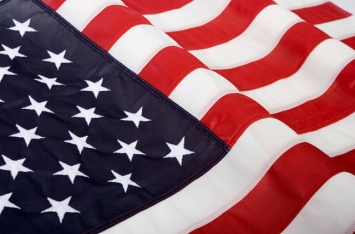 Southeastern Michigan Veterans Stand Down, Inc.P.O. Box 1660Warren, MI 48090Dr. Evan Wilcher, PhD MBAPresident(313) 506-9074jedaevan41@hotmail.comNorm ‘Gunny’ WilcoxTreasurer(248) 808-0929Stand_Down@aol.comwww.4vets.orgEIN: 38-3358319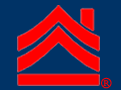 Excerpts from the National Coalition for Homeless Veteranshttp://www.nchv.orgSoutheastern Michigan Veterans Stand Down, Inc.24 Years of Service to our Veterans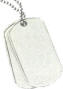 GivingA “hand up”Not A “hand out” to our Homeless VeteransHelp support our 2022 Stand DownSeptember 21 – 22, 2022Macomb Community CollegeConference & Event Services Bldg. P14500 E. 12 Mile Rd.Warren, Michigan 48088www.4vets.org